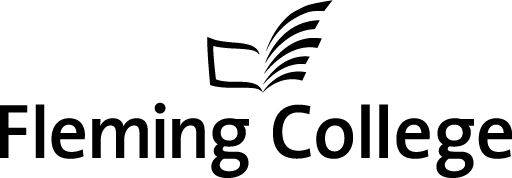 Manager’s Guide toStudent HiringContact: HR@flemingcollege.ca1.0 Fleming College’s Guiding Principles for Student EmploymentSir Sandford Fleming College believes in and encourages employment opportunities for our students to:Enable the College to have certain tasks performed through the employment of studentsContribute to the student’s overall experience at the CollegeProvide opportunities for students to obtain compensated employment and practical work experience within the College communityThe College has a process of recruitment and selection for student employees which is consistent and objective in its application. Scope: The scope of this guide applies to the recruitment, selection and hiring of all persons to fill positions generally reserved for student employment both during the regular academic year and during the spring/summer semester.Responsibility: The recruitment of student workers is the responsibility of the Hiring Manager/Designate, assisted by guidance from Human Resources and with the support of Career Services, Financial Aid and International Student Services.  Hiring Managers/Designates are responsible for ensuring student work and student employment activities are compliant with the respective Collective Agreements (OPSEU Local 351): Part-time Student Workers – “Appendix 1” of the Part-time Support Staff Collective AgreementFull-time Student Workers - “Appendix G” of the Full-time Support Staff Collective Agreement2.0 DefinitionsStudent:A person who is enrolled on a full-time or on a part-time basis At Fleming College and taking courses for credit, or pursuing apprenticeship credentials. This includes students with permanent disabilities with a forty (40) percent course load.Student Employee:Employees who are occupying positions that are only made available to current students of the College. A student is considered current until the end of the semester, up to and including the date of their last exam. For summer positions, they are considered current if they are registered for the fall semester following that summer. Full-time Student:A student who is taking seventy (70) percent or more of the hours and sixty-six and two-thirds (66.75) percent or more of the courses required for the approved program in a term.Part-time Student:A student who is taking less than seventy (70) percent or more of the hours and less than sixty-six and two-thirds (66.75) percent or more of the courses required for the approved program in a term.Hiring Manager:The Administrative employee who holds the authority for hiring the student worker. In academic Schools, the Hiring Manager may be the Dean or the Chair. The Hiring Manager may delegate their hiring authority to a Designate, however, the Hiring Manager remains fully responsible and accountable for signing the employment contract letter, for ensuring the health & safety of student workers, for managing performance and disciplinary matters and for termination of employment, where required.  Human Resources is available for guidance on these processes.Designate:A person the manager chooses to delegate some of their responsibilities too. The designate may oversee and/or assign the students daily work and approve timesheets, however is not responsible for signing of the employment contract letter, for ensuring the health and safety of student workers or managing performance and disciplinary matters or for termination of employment. Appendix G Student Worker:Students employed temporarily for more than twenty-four (24) hours per week during the period of mid-April to the last Friday before Labour Day, as outlined in the OPSEU Full-time Support Staff Collective Agreement.   No bargaining unit employee shall be laid off or have their normal hours of work reduced as a direct result of the hiring of these students.Part-time Student Worker:A student worker who is employed for up to 15 hours per week during active study periods or up to a maximum of 24 hours per week in non-study periods and must be in accordance with appendix 1 of the Part-time Support Staff Collective Agreement.Appointment Letter:A letter issued to the student worker before employment commences and will outline the specific terms and conditions of their employment including name of position, reporting department, supervisor’s name, campus location, campus city, start date, end date, work hours and hourly rate of pay. Only the template(s) approved by Human Resources should be used for contract letters.  Job Description:A document that summarizes the key duties and responsibilities of the student position. The description will contain the job title, highlights of the main job duties, the minimum qualifications for the position and the date of last revision.  Official job descriptions for student positions are maintained by Human Resources. Job Posting:A document that outlines the name of the position, reporting department, campus location and campus city.   The job posting provides key details for the job duties, essentials skills, hours of work/schedule, pay rate and the period of employment. In addition, the job posting provides the number of positions available, any additional relevant job information and the contact information for applications.  If the position is funded through the International Student Employment Program (ISEP), Fleming Work Study Program (FWSP), the Summer Employment Program (SEP) or if it is an Unfunded position, the eligibility criteria for the applicable program is listed at the bottom of the job posting.Student Job Index:A complete list of job duties and qualifications that have been approved and confirmed by Human Resources.3.0 International Student WorkersThe College shall endeavour to assist foreign students in adjusting to and feeling comfortable within the College environment by extending eligibility to them to compete for student jobs within the College, in accordance with Service Canada and Immigration Canada regulations.International students do not require a work VISA, however, they must obtain a temporary Social Insurance Number (SIN) card prior to commencing employment with the College. An employment contract template form is available on the HR webpage to be completed by the student worker and the Hiring Manager. The original form is submitted by the student to Service Canada for processing. The international student worker must provide a copy of the Service Canada documentation when the temporary SIN is issued along with the SIN expiry date as part of completing their “Employee Personal Data Form” for payroll. Hiring Managers are responsible for ensuring international student workers do not commence work at the College before the SIN has been obtained and the payroll documents completed.NOTE:   International students are not eligible for student jobs that are funded through wage subsidy programs such as the Fleming Work Study Program and the Summer Employment Program, however, the College has initiated a separate funding program called the International Student Employment Program (ISEP) which provides funding for on-campus student job work.Positions will be distributed on a first-come first-serve basis. Further hiring instructions will be sent to departments that reserve a position under this program from International Student Services.  4.0 Defining Student Work		Whenever a new student position, or any changes to the duties or qualifications for previously posted student positions is contemplated by a Hiring Manager, the Hiring Manager shall discuss the nature of the work, the duties of the position(s), the qualifications required and the hours of work with HR.  Student positions cannot be used to do the work of full-time or part-time support staff, however, it is acceptable for students to provide general assistance to tasks and projects being led by support staff.  Unpaid placement students (e.g. field placements) cannot be used to staff ongoing operational needs of the College.  Through discussion with HR, it will be determined if the contemplated work/duties are within the scope of student work. Where it is deemed that the duties are not reflected in an existing student job description, the manager will be required to complete the “Request Form - for New Student Established Job Description” and submit to HR for formal review and a student job description will be amended or developed by HR. New / adjusted student work may require further consultation prior to it being added to the Student Job Index of approved student job duties and qualifications maintained by the Human Resources Department.   Maximum Hours for Student Employment The College believes that academic success should remain the primary focus of all student workers.  With that in mind, the College has established the following maximums for the total weekly paid hours of work for students.    During active study periods in the regular academic year (Sep-Apr) …Up to 15 hours per weekDuring non-study periods in the regular academic year (e.g. Reading Week, Christmas Break)…Up to 24 hours per weekDuring the period of mid-April to the last Friday before Labour Day Students employed temporarily for more than twenty-four (24) hours per week, are classified as “Appendix G” workers in accordance with the OPSEU Full-time Support Staff Collective Agreement.  Multiple Positions: In order to enable wider distribution of work amongst the student population and due to logistical issues associated with coordinating hours between two departments, students holding multiple positions is strongly discouraged.  In exceptional circumstances when this must be considered (example two departments are collaborating to share one student position), please contact Human Resources before an offer of employment is made.  Hiring Priority Order:When filling student positions, selection is to be made in the following order of priority among qualified applicants, subject to the parameters of any wage subsidy programs where applicable:1st – Full-time* Fleming College students2nd – Part-time Fleming College students* NOTE:   Fleming students pursuing part-time studies as part of his/her accommodation due to a disability are also considered eligible in the first selection round.5.0 Conflict of InterestA conflict of interest may exist in a situation whereby a person might benefit or gain advantage for themselves or someone with who they have a personal or business relationship.  Please refer to the College’s Conflict of Interest Policy, #4-404 for complete details. It is the College’s position that situations are to be avoided which could potentially lead to conflict of interest.  This would include having direct supervisory responsibility for, or taking part in proceedings affecting the hiring, promotion or wages paid to a spouse or other relative.6.0 Student Employment Wage Subsidy Programs Fleming Work Study Program (FWSP)This program is funded by Fleming College.  The objective of the program is to help students in financial need by providing opportunities for them to work part-time during the study year. The College creates, approves and fills jobs that meet their needs. These student jobs are funded through the “Tuition Set Aside Fund” (TSAF); the College provides to a maximum of 75% of the funds or up to $2,000.00/academic year or to the maximum of financial need demonstrated by the student, whichever is less.  The manager must provide the remaining 25% or remainder not covered. Students may only work up to 15 hours/week, this is across all departments; if there is a special circumstance whereby a student will need to work over 15 hours, prior approval is necessary from the Manager, Financial Aid & Student Fees.  Students who are already funded through Second Career or WSIB are not eligible for this funding program. Whether a position is funded is dependent on the student’s eligibility.  Before an offer of employment (verbal or written) is made, the hiring manager will provide the student(s) with the FWSP application to complete (available here:  https://department.flemingcollege.ca/hr/information-for-managers/student-workers/ ). The application also includes information that the hiring manager will need to complete.  Completed applications can then be forwarded to Financial Aid who will determine eligibility. If you have specific questions about the FSWP program, please contact the Manager, Financial Aid & Student Fees. Summer Employment Program (SEP)This program falls under the guidelines of the “Tuition Set Aside Fund” (TSAF); positions funded under this program must meet specific eligibility criteria.   Successful applicants may work up to 35 hours per week during the period of mid-April to the last Friday before Labour Day. NOTE: Any hours above 35/week are not covered by SEP and would be paid by the hiring department.  Students working over 24 hours per week during that period are covered by the Full-time Support Staff Collective Agreement as Appendix G workers.  Students must have been in receipt of OSAP assistance during the prior academic year or demonstrate financial need and must be returning to the College on a full-time basis in the upcoming fall. All work funded under SEP must take place on a College campus location.  Positions must be legitimate student work as determined through consultation with Human Resources in accordance with Section 4.0 of this guide.  Positions covered by SEP cannot be student positions that have been funded by FWSP in the past. Students who are already funded through Second Career or WSIB are not eligible for this funding program.  If you have specific questions about the SEP program, please contact the Manager, Financial Aid & Student Fees.Annually in March, the SEP program guidelines for the upcoming summer will be communicated to Hiring Managers by the Manager, Financial Aid & Student Fees. Managers will need to request the total number of funded positions they want. The Manager, Financial Aid & Student Fees will review the requests and follow up with managers providing confirmation of approval or decline. This information is shared with Human Resources to ensure alignment with the posting and payroll process.The following is a summary of key highlights that Hiring Managers/Designates should bear in mind when preparing payroll documents (e.g. timesheets) for Appendix G student workers and student workers approved for funding under the Summer Employment Program (SEP).  SEP covers the base hourly rate only; it does not cover overtime or any other pay premiums required by Employment Standards or the collective agreement.  Department number is required for overtime hours or any other pay premiums not covered by the SEP fund.   Union dues will be deducted from Appendix G student workers.Shift premium is to be recorded using the Shift Premium/On Call/Lead Hand formStatutory holidays:  Appendix G students are paid in accordance with article 10 of the Full-time Support Staff Collective Agreement for Good Friday, Victoria Day, Canada Day and Civic Holiday. Articles 10.2 and 10.7 shall not apply. International Student Employment Program (ISEP)This program was launched in October 2012 and is funded through the International tuition hold-back.  ISEP is administered through the International Student Services office in conjunction with Human Resources. All applicants for student job postings funded through the ISEP must meet specific eligibility criteria for ISEP. All work funded under ISEP must take place on a College campus location.  Positions must be legitimate student work as determined through consultation with Human Resources in accordance with Section 4.0 of this guide. If you have specific questions about the ISEP funding program, please contact the International Student Services office.7.0 Hiring Procedures			For a brief step by step overview – refer to the Student Hiring page on the HR Website. 				Student positions developed in accordance with Section 4.0 of this guide, shall be filled through the Hiring Procedure noted below:Posting Development:Using the position descriptions contained in “Established Student Positions” available on the HR webpage, the Hiring Manager/Designate will identify the student work to be hired. PLEASE DO NOT RECYCLE JOB POSTINGS FROM PREVIOUS YEARS/SEMESTERS.If there is an “Established Student Position” – the hiring manager has identified to hire they can proceed to posting the job on the student career portal. The position is then routed to Human Resources for approval. Instructions for how to submit a job posting on the student career portal can be found here or on the HR Student Hiring Webpage. If there is no “Established Student Position” available which accurately reflects the work, the Hiring Manager/Designate shall contact Human Resources to discuss. HR will confirm if the they are required to complete the “Request Form - for New Student Established Job Description”. Refer to section 4.0 for more information. If the work is determined to be within the scope of student work, HR will take the necessary steps to deem the position as new established student work.The Hiring Manager then proceeds with the posting process.  Funding:Hiring Managers who are interested in accessing a wage subsidy for student workers should refer to Section 6 of this guide for an overview of each. For funded positions, the following must take place before proceeding to interviewing candidates:For FWSP funded positions:Have the students you have shortlisted complete this application form.Contact Financial Aid (finaid@flemingcollege.ca) with a list of student names you have shortlisted. You must include their ID Number and attach completed application forms.  They will review and confirm their eligibility for funding and contact you by email. Of those that are considered eligible you may consider for the position and proceed to interview.For SEP funded positions:Contact Financial Aid (finaid@flemingcollege.ca) with a list of student names you have shortlisted. You must include their ID Number.  They will review and confirm their eligibility for funding and contact you by email. Of those that are considered eligible you may consider for the position and proceed to interview.For ISEP funded positions:Contact International Student Services (international@flemingcollege.ca) with a list of student names you have shortlisted. You must include their ID Number. International Student Services will review and confirm their eligibility for funding and contact you by email. Of those that are considered eligible you may consider for the position and proceed to interview.Selection ProcessResumes are received by email to the inbox indicated in the job posting submission (hiring manager or designate). Following a fair and equitable selection process, the Hiring Manager/Designate shall notify the successful candidate(s) and prepare the “Appointment Letter” using the approved template provided on the HR webpage.  Part-time Students: Hiring Managers must sign appointment letters to document approval of hire.Temporary full-time students: Appendix G appointment letters are completed by Human Resources. The Hiring Manager/Designate shall notify Human Resources (hr@flemingcollege.ca) of the successful candidate(s) using the “Appointment Letter Request” form located on the HR website. Hiring Managers must sign the request for appointment letter form to document approval of hire.Hiring Managers are responsible for distributing the “Appointment Letter” to the student worker(s) and ensuring completed payroll documentation and signed appointment letters are returned to Human Resources within one (1) week prior to the start date of the employment period.Hiring Managers/Designates are encouraged to personally advise any interviewees who were not successful in their efforts.8.0 Re-Hiring StudentsHiring Managers/Designates may re-hire or extend student workers automatically in the following circumstances:The individual continues to be qualified as a student within the meaning of this guideThe individual was hired within the order of priority outlined in Section 4.0 of this guideThe individual being re-hired/extended is in the same position at the same rate of pay as originally hiredPlease ensure you notify Human Resources when you are rehiring under these circumstances and complete a new appointment letter for the renewed employment period.9.0 Rates of Pay for Student WorkAll student positions are paid at the rate of $14.42 per hour. The rate of pay is exclusive of vacation pay.  Four percent (4%) vacation pay is added to the student’s gross wages and paid on a bi-weekly basis.   10.0 Self-Service Digital TimesheetsAll student workers submit digital timesheets. Approvals are routed through an online system and all hours are to be approved by the Hiring Manager and submitted to HR for processing by the required deadlines noted on the annual Payroll Schedule.Summer Employment Program (SEP): for student positions approved for wage subsidy, digital timesheets are also routed to the Manager, Financial Aid & Student Fees for approval prior to payroll processing deadlines.  Work Study (FWSP): digital timesheets for eligible students are submitted and paid through the hiring department accounts.  International Student Employment Program (ISEP): for student positions approved for wage subsidy, digital timesheets are also routed to International Student Services for approval prior to payroll processing deadlines.  To learn more about the digital timesheet process, please refer to this page on the HR website. 11.0 Health and Safety ResponsibilitiesOccupational Health & Safety ActUnder the Occupational Health & Safety Act, the “supervisor” means a person who has charge of a workplace or authority over a worker.  A supervisor must ensure that a worker:Works in a manner and with the protective devices, measures and procedures required by the Act and the regulations; andUses or wears the equipment, protective devices or clothing that the worker’s employer requires to be used or worn.A key responsibility under the Act is to take every precaution reasonable in the circumstances for the protection of a worker.  Additionally, a supervisor shall:Advise a worker of the existence of any potential or actual danger to the health or safety of the worker of which the supervisor is aware;Where prescribed, provide a worker with written instructions as to the measures and procedures to be taken for the protection of the worker.Mandatory Safety Training and Orientation	The supervisor will ensure that each student completes/has completed the mandatory safety training and orientation program.  Each supervisor will provide specific information, instruction and supervision in their area to protect the health & safety of the student(s).  Such training will include information about any hazard in the work area and in the handling, storage, use, disposal and transport of any article, device, equipment or agent. Students must complete the following mandatory health and safety training through the portal, (My Campus > More Applications > Learning and Development):Accessibility TrainingAODA SuiteAccessible Customer ServiceIntegrated Accessible StandardsHealth & Safety TrainingHealth & Safety WorkerSexual Assault & ViolenceWHMIS TrainingEmail safety@flemingcollege.ca to request your student be registered. This training is administered by YOW Canada and once registered the student will receive the training information via emailIf the student has already completed the above safety training from previous employment with the College they do not need to do them again. They can verify completion by checking the portal: My Campus > More Applications > Learning and Development > Training Summary12.0 Ending Employment Early As with any employee, if you will be ending a student worker’s employment prior to the last date of the employment period stated in the appointment letter, please contact your Human Resources Consultant well in advance to discuss whether notice requirements apply.